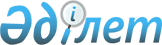 Об определении и утверждении мест и (или) маршрутов размещения нестационарных торговых объектовПостановление акимата Кордайского района Жамбылской области от 5 октября 2020 года № 434. Зарегистрировано Департаментом юстиции Жамбылской области 9 октября 2020 года № 4755
      Руководствуясь подпунктом 4-2) пункта 1 статьи 31 Закона Республики Казахстан от 23 января 2001 года "О местном государственном управлении и самоуправлении в Республике Казахстан", статьями 8, 12 Закона Республики Казахстан от 12 апреля 2004 года "О регулировании торговой деятельности", акимат Кордайского района ПОСТАНОВЛЯЕТ:
      1. Для регулирования торговой деятельности утвердить места для размещения нестационарных торговых объектов согласно приложению к настоящему постановлению.
      2. Коммунальному государственному учреждению "Отдел предпринимательства, промышленности и туризма Кордайского района Жамбылской области" в установленном законодательством порядке обеспечить:
      1) государственную регистрацию настоящего постановления в органах юстиции;
      2) в течение десяти календарных дней после государственной регистрации настоящего постановления его направление на официальное опубликование;
      3) размещение настоящего постановления на интернет-ресурсе акима Кордайского района;
      4) принятие иных мер вытекающих из настоящего постановления.
      3. Контроль за исполнением настоящего постановления возложить на заместителя акима района М. Кузербаева.
      4. Настоящее постановление вступает в силу со дня государственной регистрации в органах юстиции и вводится в действие по истечении десяти календарных дней после дня его первого официального опубликования. Места для размещения нестационарных торговых объектов Кордайского района
					© 2012. РГП на ПХВ «Институт законодательства и правовой информации Республики Казахстан» Министерства юстиции Республики Казахстан
				
      Аким Кордайского района 

      Жамбылской области 

Р. Дәулет
Приложение
к постановлению акимата
Кордайского района
Жамбылской области
от 05 октября 2020 года №434
№
Наименование сельских округов
Месторасположение
Общая площадь (квадратный метр)
Схема маршрута
Период осуществления торговой деятельности
Сфера деятельности с учетом близлежащей инфраструктуры
1
Кордай
улица Толе би
950 м2
рынок "Бауырхан"
5 лет
Продукция сельского хозяйства
Кордай
улица Жамбыл
1200 м2
рынок "Усен-Улы"
5 лет
Продукция сельского хозяйства
Кордай
улица Манас
3550 м2
рынок "Барыс-2"
5 лет
Продукция сельского хозяйства
Кордай
улица Жибек Жолы
840 м2
рынок "Дастай ата"
5 лет
Продукция сельского хозяйства
2
Ногайбай
улица Б.Момышулы
240 м2
около дома №18
5 лет
Продукция сельского хозяйства
3
Алга
улица Ж.Алдабергенов
120 м2
около дома №63
5 лет
Продукция сельского хозяйства
4
Кенен
улицы Орталык
240 м2
вдоль улицы Орталык
5 лет
Продукция сельского хозяйства
5
Отар
улица К.Жекенов
295 м2
около базара "Береке"
5 лет
Продукция сельского хозяйства
6
Улкен Сулутор
пересечение улиц Жибек Жолы и Д.Конаева
150 м2
около продуктового магазина "Алия"
5 лет
Продукция сельского хозяйства
7
Сулутор
улица Жамбыл
180 м2
около магазина "Айбар"
5 лет
Продукция сельского хозяйства
8
Касык
пересечение улиц Н.Тлеубая и Мичурина
85 м2
левая сторона пересечение улиц Н.Тлеубая и Мичурина
5 лет
Продукция сельского хозяйства
9
Степной
улица Тамаша
215 м2
вдоль улицы Тамаша
5 лет
Продукция сельского хозяйства
10
Жамбыл
улица Бирлик
170 м2
вдоль улицы Бирлик
5 лет
Продукция сельского хозяйства
11
Беткайнар
пересечение улиц Толе би и Победы
260 м2
около магазинов "Куаныш" и "Айдана"
5 лет
Продукция сельского хозяйства
12
Какпатас
улица Д.Конаев
230 м2
около магазина "Жубатхан"
5 лет
Продукция сельского хозяйства
13
Сарыбулак
улица Тайчибеков
330 м2
на противоположной стороне Дома культуры
5 лет
Продукция сельского хозяйства
14
Карасу
улица Нурлы жол
220 м2
около дома №3а
5 лет
Продукция сельского хозяйства
15
Аухатты
улица Абая
510 м2
около магазина "Алия"
5 лет
Продукция сельского хозяйства
Аухатты
улица Тікжол
435 м2
около ветеринарного пункта
5 лет
Продукция сельского хозяйства
16
Сортобе
улица Алтын Орда
980 м2
около дома №143а 
5 лет
Продукция сельского хозяйства
Сортобе
улица Биянху
850 м2
около овощного рынка "Биянху"
5 лет
Продукция сельского хозяйства
17
Масанчи
улица Мангилик Ел
580 м2
около мини рынка
5 лет
Продукция сельского хозяйства
18
Каракемер
улица Аймаш Баямбаева
310 м2
около дома №2А
5 лет
Продукция сельского хозяйства
19
Карасай
улица Ж.Сураубаев
260 м2
около дома №100 и магазина "Алтынай"
5 лет
Продукция сельского хозяйства